Týden: 18. – 22.5.Vyučující: Mgr. Kateřina ĎurišováPředmět: Francouzský jazykTento týden jsme se zaměřili na zopakování denních aktivit, na rozšíření slovní zásoby související s tímto tématem. Vyzkoušeli jste si další poslech, online cvičení a napsali mi pár vět o Vašem víkendu. Věřím, že to pro Vás nebylo nic složitého. Budu ráda, když mi na e – mail napíšete zpětnou vazbu, jak se Vám daří, co Vám jde a kde naopak máte ještě rezervy.Je vous souhaite une bonne semaine!:-)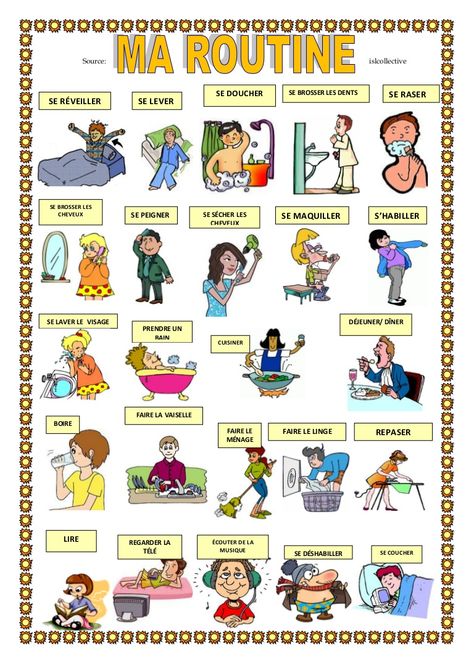 témaMateriály, zadáníPoznámky, datum odevzdáníUne écoute = poslechQu´est – ce que tu fais au week – end?https://www.podcastfrancaisfacile.com/dialogue/quest-ce-que-tu-fais-le-week-end.htmlPoslechni si ukázku a vypracuj všechna cvičení pod ní! Je to povinné! Le vocabulaireslovní zásoba – běžný denSlovní zásoba je francouzsko – anglická, přepiš si do slovníčku a hlavně se ji nauč! Ma routine Pracovní listVyplň, vyfoť a pošli na katerina.durisova@gmail.comMon week - endSlohová práce – napiš mi 15 vět o tom, co děláš o víkendu. Nezapomeň přidat i čas, kdy dané aktivity vykonáváš. Těším se na originální a správně napsané věty! Vyplň, vyfoť a pošli na katerina.durisova@gmail.com